AN ANALYSIS OF CHARACTERIZATION OF GEORGE ORWELL’S  ANIMAL FARMA PAPERSubmitted to the Faculty of Art and Lettersas a partial fulfillment of the requirementsfor the Sarjana DegreeByFarnaz RivaldyReg. Number: 077010027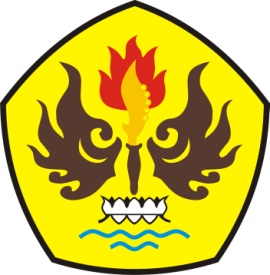 ENGLISH DEPARTMENTFACULTY OF ART AND LETTERSPASUNDAN UNIVERSITYBANDUNG2015